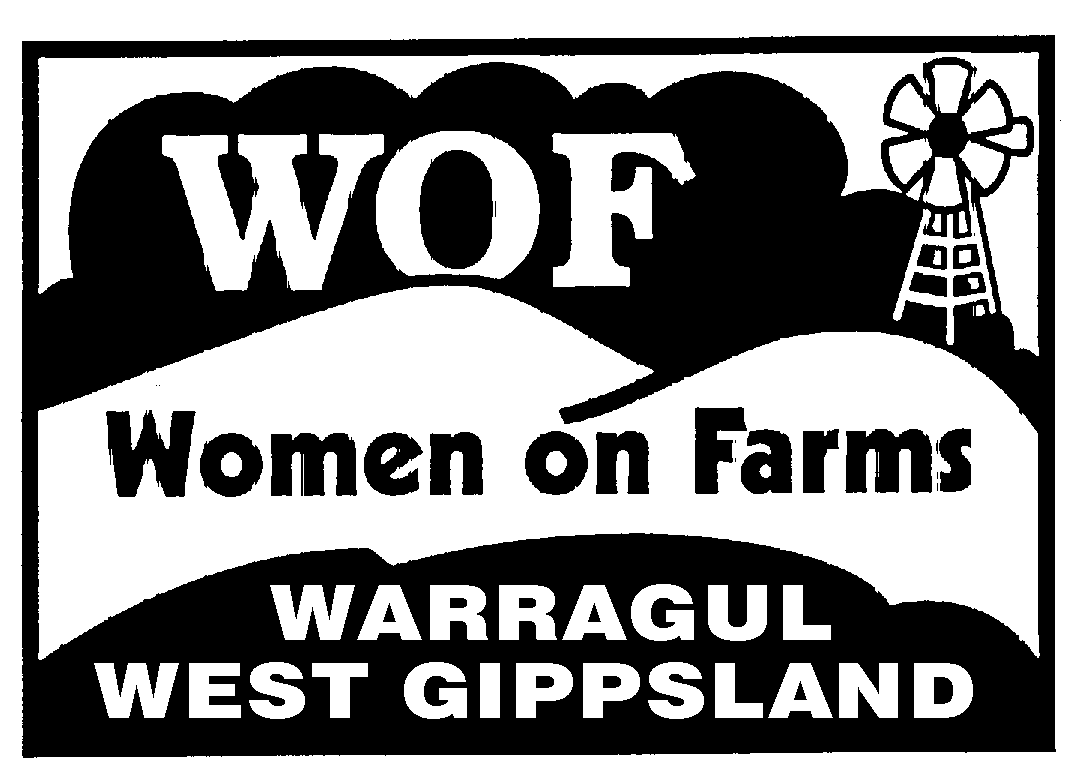 WOMEN ON FARMS WEST GIPPSLAND INC. A0037208TABN  76 708 765 114Women on Farms West Gippsland Inc. is NOT GST registeredwww.womenonfarms-wg.org.auMembership applications must be made annually on this form.  On Line form available.  See website. MEMBERSHIP SECRETARY:  Marion Denniss, 1658 Westernport Road, Heath Hill, 3981Membership year:  1st December 2023 to  30th November 2024               Membership Fee.. $25.00                                   New member / Renewal NAME …………………………………………………………………. DATE……………………RESIDENTIAL ADDRESS ……………………………………………………………………… TOWN………………………………………………............POST CODE…………POSTAL ADDRESS   (only if different) . ……………………………………………………………..HOME PHONE NO. …………………………….MOBILE.……….…………………………...E-MAIL ADDRESS. …………………………………………………………………………………YOUR TYPE OF FARMING ENTERPRISE………….………….…………………………………THIS MUST BE SIGNED TO ENSURE MEMBERSHIP IS VALIDI apply for membership of WOFWG. I include the correct subscription.  I agree to comply with the rules and objectives of the Association as set out in the Constitution. I accept that articles may be published about WOFWG activities and these may include photographs of members including myself.I accept that personal rmation is used by WOFWG to keep an accurate register of members, as required by the Constitution, and to pursue WOFWG’s objectives for its members. Signed:……………………………………………..……..  Date………………….Cheques payable to: WOFWG.  Cash & Direct Deposit also acceptedDirect Deposit Accepted           All deposits must have your name & payment code.  M. Bendigo Bank                                Please send an email to alert deposit to    BSB.  633-000                                       treasurer@womenonfarms-wg.org.auAcc.No.  108 281 759  